Кафедра (подающая отчет об обучающемся):Дата проведения конференции:Название конференции:Организация, проводящая конференцию (ВУЗ):Уровень конференции: внутривузовская, региональная (межрегиональная), всероссийская, всероссийская с международным участием, международнаяФормат конференции: онлайн / очнаяФормат доклада: постер / ePoster / устное выступлениеСтатус: участник / призер / победитель (обязательно приложить копию диплома об участии / призовом месте)Председатель СНО   _____________________________ ___________________Подпись 				ФИОНаучный руководитель СНО   ____________________ ___________________Подпись 				ФИО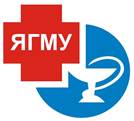 федеральное государственное бюджетное образовательное учреждение 
высшего образования 
«Ярославский государственный медицинский университет» 
Министерства здравоохранения Российской Федерациифедеральное государственное бюджетное образовательное учреждение 
высшего образования 
«Ярославский государственный медицинский университет» 
Министерства здравоохранения Российской ФедерацииСистема менеджмента качестваВерсия 1.0Отчетность СНОВерсия 1.0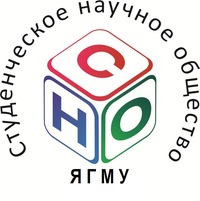 Форма 2.1. Отчет об участии в конференции (вне ЯГМУ)Тема докладаФамилия Имя Отчество докладчикаНомер зачетной книжки 